2020中国园艺疗法与园林康养论坛线下参会报名表单位名称通讯地址邮政编码联 系 人手    机参会代表性别职务职称联系手机E-mail备注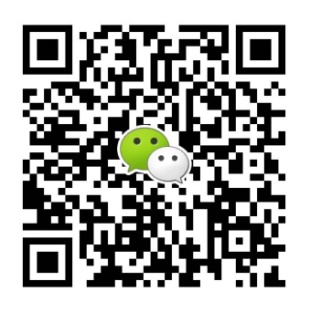 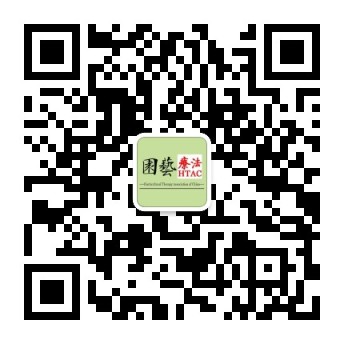 扫描左边二维码，添加杜老师为微信好友，加入会议交流微信群。扫描右边二维码，关注HTAC公众号，方便获取本次会议最新资讯。扫描左边二维码，添加杜老师为微信好友，加入会议交流微信群。扫描右边二维码，关注HTAC公众号，方便获取本次会议最新资讯。扫描左边二维码，添加杜老师为微信好友，加入会议交流微信群。扫描右边二维码，关注HTAC公众号，方便获取本次会议最新资讯。扫描左边二维码，添加杜老师为微信好友，加入会议交流微信群。扫描右边二维码，关注HTAC公众号，方便获取本次会议最新资讯。扫描左边二维码，添加杜老师为微信好友，加入会议交流微信群。扫描右边二维码，关注HTAC公众号，方便获取本次会议最新资讯。